Badger Hounds                       Christmas Fayre MenuWe are proud to source all our meat from R. Lyth & Son, Hinderwell & our bread from Beech Grove Bakery, Runswick Bay.Please let us know if you have any food allergies or special dietary requirements. This menu will be served between the 1st & 30th of December on Wednesday, Thursday, Friday & Saturday evenings only. StartersRoast Parsnip Soup - £ 6.95 (GF) (V) (VE)Toasted Sourdough drizzled with Local Honey, Parsnip CrispsHendricks Cured Salmon - £8.95 (GF)Pickled Cucumber, Toasted Sourdough Crostini, Dressed Leaves Potted Ham Hock – £ 7.95 (GF)Rosemary Butter, Crispy Crackling, Apple & Pineapple RelishSauteed King Scallops – £8.95Crispy Black Pudding Fritter, Cauliflower Puree   MainsRoast Turkey Breast Wrapped in Streaky Bacon - £ 14.95 (GF)Beef Dripping Roast Potatoes, Sage, Pork & Apricot Stuffing, Creamed Potatoes, Seasonal Veg & Homemade Gravy Rolled Local Belly Pork - £ 14.95 (GF)Crispy Crackling, Creamed Potatoes, Butternut Puree, Seasonal Veg, Rosemary & Cider Cream Seared Hake Fillet - £ 14.95 (GF)Roast Garlic Potatoes, Sauteed Wild Mushrooms, Kale, Red Wine & Thyme Sauce  Homemade Vegetable & Yorkshire Blue Nut Roast - £ 13.95  (V) (VE)Roast Potatoes, Creamed Potatoes, Seasonal Veg & Homemade Vegetarian Gravy Desserts Strawberries & Cream Cheesecake - £ 6.95Strawberry Ice Cream, Strawberry & Basil Coulis Deconstructed Eton Mess - £ 6.95 (GF)Chantilly Cream, Vanilla Ice Cream Double Chocolate Brownie - £ 6.95Biscoff Crumb, Chocolate Sauce, Vanilla Ice Cream Sticky Toffee Rum Pudding - £ 6.95 Honeycomb, Butterscotch Sauce, Vanilla Ice CreamSelection of Yorkshire Cheese & Crackers - £ 8.95 (GF)Red Onion Marmalade, Grapes & Apple SidesTwice Cooked Chunky Chips - £2.95Beer Battered Onion Rings - £2.9510 inch Garlic Flatbread - £5.9510 inch Cheesy Garlic Flatbread - £ 6.95Homemade ‘Slaw - £1.50Peppercorn/ Diane/ Yorkshire Blue Sauce - £2.95House Salad - £2.95Seasonal Panache of Vegetables - £2.95Mac & Cheese - £ 4.95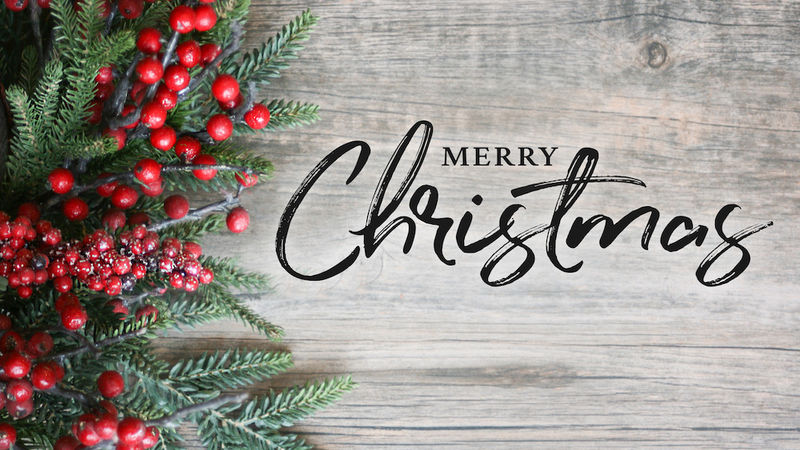 Wishing You & Your Beloved a very Merry Christmas & a Happy New Year!Please make your table reservation by sending us an email, we DO NOT take reservations via social media.The Badger Hounds 39, High Street Hinderwell TS135JXTel.: 01947841730E-mail: thebadgerhounds@gmail.comwww.badgerhounds.co.uk 